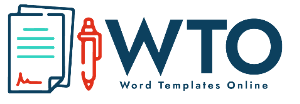 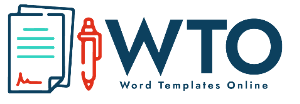 Bill To:Bill To:Invoice No:[Invoice Number]Company Name:[Company Name]Invoice Date:[Invoice Date]Customer Name:[Customer Name]Due Date:[Due Date]Company Address:[Company Address]Email Address:[Email Address]QTYDESCRIPTIONDESCRIPTIONTOTALSubtotalTax (5%)TOTAL[Name][Signature]